
                                 Province of the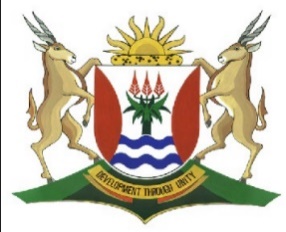 EASTERN CAPEEDUCATIONDIRECTORATE SENIOR CURRICULUM MANAGEMENT (SEN-FET)HOME SCHOOLING SELF-STUDY NOTES AND ACTIVITIESACTIVITYNTSANE TILES You are provided with the Pre-Adjustment trial balance of Ntsane Tiles, a partnership with B. Istain and D.Knowballa as partners. Their financial year ended on 29 February 2020.REQUIRED 1.  Prepare the Financial statements 2.  Notes to the Financial statements       Note: Use the ledger accounts attached to the solution to explain.3.1. Comment on the following accounts:Debtors allowances Partners’ Drawings 3.2. What internal control procedures can be applied to minimise the problems above?INFORMATIONNOTES TO THE   FINANCIAL STATEMENTSNOTE 3SUBJECTACCOUNTINGACCOUNTINGGRADEGRADE11DATETOPICPARTNERSHIP PARTNERSHIP PARTNERSHIP PARTNERSHIP PARTNERSHIP PARTNERSHIP Term 2Week9TIME ALLOCATIONTIME ALLOCATION2 DAYS 2 DAYS INSTRUCTIONSSee requirements per activitySee requirements per activitySee requirements per activityRESOURCESUSE YOUR TEXTBOOK(S) & PREVIOUS ACTIVITIESUSE YOUR TEXTBOOK(S) & PREVIOUS ACTIVITIESUSE YOUR TEXTBOOK(S) & PREVIOUS ACTIVITIESUSE YOUR TEXTBOOK(S) & PREVIOUS ACTIVITIESUSE YOUR TEXTBOOK(S) & PREVIOUS ACTIVITIESUSE YOUR TEXTBOOK(S) & PREVIOUS ACTIVITIESUSE YOUR TEXTBOOK(S) & PREVIOUS ACTIVITIESUSE YOUR TEXTBOOK(S) & PREVIOUS ACTIVITIESUSE YOUR TEXTBOOK(S) & PREVIOUS ACTIVITIESUSE YOUR TEXTBOOK(S) & PREVIOUS ACTIVITIESNTSANE TILESPRE- ADJUSTMENT  TRIAL BALANCE ON 29 FEBRUARY 2020NTSANE TILESPRE- ADJUSTMENT  TRIAL BALANCE ON 29 FEBRUARY 2020NTSANE TILESPRE- ADJUSTMENT  TRIAL BALANCE ON 29 FEBRUARY 2020NTSANE TILESPRE- ADJUSTMENT  TRIAL BALANCE ON 29 FEBRUARY 2020BALANCE SHEET ACCOUNTS SECTIONDEBITCREDITCapital :IstainB1600 000Capital : KnowballaB2400 000Current A/c : IstainB341 000Current A/c : KnowballaB450 000Drawings :IstainB5185  000Drawings :KnowballaB6175 000VehiclesB7666 000Equipment (at cost)B8230 000Accumulated depreciation on vehiclesB9299 700Accumulated depreciation on equipmentB1095 000Loan :  Bank of Africa  B11205 000Fixed Deposit : Bank of Africa  B12150 000Trading stockB13667 000Debtors control  B14265 000Provision for bad debtsB1516 500BankB1666 000Cash float B172 500Petty cashB182 000Creditors controlB19281 500SARS –(PAYE)B2019 600Medical Aid FundB216 200UIFB22900NOMINAL ACCOUNTS SECTIONSalesN13000 000Debtors allowancesN2500 000Cost of salesN31810 000Fee income (for services rendered)N41105 000Rent expenseN595 400Salaries and wagesN6765 176Employer’s contribution to UIF and Medical Aid N778 500Vehicles expenses N895 000Bank chargesN928 600Bad debts N104 800Electricity and waterN1117 600Discount allowedN123 500TelephoneN1319 100InsuranceN1428 800Printing and stationeryN1517 200Consumable storesN16132 500Interest income (on current bank account)N171 100Sundry expenses N1834 8246080 5006080 500ADJUSTMENTS AND ADDITIONAL INFORMATIONThe water and electricity account for February has not been paid, R1 300.A cash customer B.Ntuli paid R2 800 for installation fees in February but the job will be done in March 2020.The following items were stolen in February :Trading stock (tiles ) R56 000Consumable stores  R2 500  Note: Eastern Insurers has agreed to pay out 90% of the stolen items, but this             amount has not been received.A debtor B.White complained about the defective tiles that were fitted in his house ,Ntsane Tiles issued a credit note for the following ,but this has not been recorded in the books : On closer inspection of the stock it was discovered that tiles costing R49 000 were    defective. These tiles were returned to Imported Tiles Ltd, but no entry has been made.The following appeared in the bank statement of  Bank  of Africa on 27 February 2020, the information has not been entered in the books:A physical stock count at the end of the year reflects the following on hand at cost price :      Trading stock, R570 000Consumable stores, R18 000                        Further bad debts of R3 000 are to be written off and the provision for bad debts is to be adjusted to 5% of trade debtors.New equipment costing R54 000 was bought on 01 January 2020.This has been properly recorded. Depreciation is to be calculated at 10% p.a. on a diminishing balance method.The business owned three identical vehicles which were all purchased on the same date. Depreciation is calculated at 20% p.a. on cost .On 30 November 2018 one of the vehicles was taken over by a partner Knowballa at the market value of R96 300.No entry has been made to record depreciation or the sale of the vehicle.The loan statement from the Bank of Africa reflects the following:      All the repayments have been debited to the loan account in the ledger but no       entry has been made to record interest. According to the loan agreement the loan         will be reduced  by R47 000 over the next 12 months.On the 29th of February the business received an SMS notification from the bank of R9 000 for interest on fixed paid into their account. No entry has been made. The interest is not capitalised and one of the fixed deposit valued at R35 000 will mature on 30 April 2020The partnership agreement provides for the following :Salary to Istain, R108 000 p.a.Salary to Knowballa, R84 000 p.a.Interest on capital at 7% p.a.Remaining profits to be in the ratio 3:2 between Istain and Knowballa.ANSWER SHEET : ACTIVITY NTSANE TILESINCOME STATEMENT FOR 29 FEBRUARY 2020NTSANE TILESINCOME STATEMENT FOR 29 FEBRUARY 2020NTSANE TILESINCOME STATEMENT FOR 29 FEBRUARY 2020Note  Gross Profit                                             Other Operating Income                         Gross Operating income                          Operating Expenses                                 Operating Profit                                             Profit Before Interest Expense                     2Net Profit for the year                                8NTSANE TILESBALANCE SHEET ON  29 FEBRUARY 2020NTSANE TILESBALANCE SHEET ON  29 FEBRUARY 2020NTSANE TILESBALANCE SHEET ON  29 FEBRUARY 2020NoteASSETSNon-current assets3Current assets 456Total assets EQUITY AND LIEASTERNLITIESCapital and Reserves /Owners Equity78Non-current liEasternlitiesCurrent liEasternlities9Total Equity and LiEasternlities1     Interest income 1     Interest income 2    Interest Expense /Finance cost 2    Interest Expense /Finance cost TANGIBLE ASSETS Vehicles EquipmentTotalMovements Carrying Value (end of the year)Cost  Accumulated Depreciation 4    Inventories4    Inventories5    Trade and other receivables5    Trade and other receivables6    Cash and cash equivalents6    Cash and cash equivalents7.Capital Accounts7.Capital AccountsIstainKnowballa  Balance at the beginning of the year   Balance at the beginning of the year   Balance at the beginning of the year   Contribution of capital during the financial year  Contribution of capital during the financial year  Contribution of capital during the financial year  Contribution of capital during the financial year  Contribution of capital during the financial year  Withdrawal of capital during the year  Withdrawal of capital during the year  Withdrawal of capital during the year  Withdrawal of capital during the year  Balance at the end of the year   Balance at the end of the year   Balance at the end of the year 8.Current Accounts8.Current AccountsIstainKnowballa   Appropriation of net profit   Appropriation of net profit   Appropriation of net profit  Salaries  Interest on capital  Interest on capital  Bonus   Bonus   Primary division of profits  Primary division of profits  Primary division of profits  Final division of profits  Final division of profits  Final division of profits  Profit per income statement  Profit per income statement  Profit per income statement  Drawings during the year   Drawings during the year   Drawings during the year   Retained income /loss for the year  Retained income /loss for the year  Retained income /loss for the year   Balance at the beginning of the year   Balance at the beginning of the year   Balance at the beginning of the year   Balance at the end of the year   Balance at the end of the year   Balance at the end of the year9   Trade and other payables9   Trade and other payables3.1. Comment on the following accounts:Debtors allowances  Partners’ Drawings 3.2. What internal control procedures can be applied to minimise the problems above?Debtors allowancesPartners’ Drawings